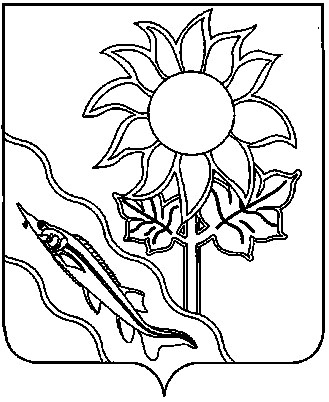 АДМИНИСТРАЦИЯ МУНИЦИПАЛЬНОГО ОБРАЗОВАНИЯ ЕЙСКИЙ РАЙОНП О С Т А Н О В Л Е Н И Ег.ЕйскО внесении изменений в постановление администрации муниципального образования Ейский район от 31 декабря 2014 года № 945 «Об утверждении муниципальной программы «Информационное общество Ейского района»В соответствии со статьями 61, 66 Устава муниципального образования Ейский район и постановлением администрации муниципального образования Ейский район от 4 июля 2014 года № 480 «Об утверждении Порядка принятия решений о разработке, формировании, реализации и оценки эффективности реализации муниципальных целевых программ Ейского района»                        п о с т а н о в л я ю:	1. Внести изменения в постановление администрации муниципального образования Ейский район от 31 декабря 2014 года № 945 «Об утверждении муниципальной программы «Информационное общество Ейского района»:	1) в приложении к постановлению:а) в паспорте муниципальной программы «Информационное общество Ейского района»:в позиции «Этапы и сроки реализации программы» цифру «2017» заменить цифрой «2018»;	позицию «Объемы бюджетных ассигнований программы» изложить в следующей редакции:	«Всего -  80366,2 тысяч рублей, в том числе по годам:на 2015 год – 26528,2 тысяч рублей;на 2016 год – 17946,0 тысяч рублей;на 2017 год – 17946,0 тысяч рублей;на 2018 год – 17946,0 тысяч рублей»;	б) в разделе 2 «Цели, задачи и целевые показатели муниципальной Программы» таблицу «Сроки и целевые показатели Программы» изложить в новой редакции:«»;в) раздел 4 «Обоснование ресурсного обеспечения программы» изложить в следующей редакции:«Общий объем финансирования муниципальной Программы составляет 80366,2  тысяч рублей, в том числе по годам:Источником финансирования Программы является местный бюджет (бюджет муниципального образования Ейский район). Объемы финансирования Программы подлежат ежегодному уточнению при формировании районного бюджета на соответствующий финансовый год.»;	2) в приложении № 1 к муниципальной программе «Информационное общество Ейского района»:а) в паспорте подпрограммы «Информационный Ейский регион»:в позиции «Этапы и сроки реализации подпрограммы» цифру «2017» заменить цифрой «2018»;позицию «Объемы бюджетных ассигнований подпрограммы» изложить в следующей редакции:«Всего: 13000 тыс. рублей за счет средств районного бюджета, в том числе по годам:в 2015 году – 4000 тыс. рублей;в 2016 году – 3000 тыс. рублей;в 2017 году – 3000 тыс. рублей;в 2018 году – 3000 тыс. рублей »;б) в разделе «2. Цели, задачи и целевые показатели, сроки и этапы реализации подпрограммы» таблицу «Сроки и целевые показатели подпрограммы» изложить в новой редакции:«»;в последнем абзаце цифру «2017» заменить цифрой «2018»;в) раздел 3 «Перечень мероприятий подпрограммы «Информационный Ейский регион» изложить в следующей редакции:«»;г) в разделе 4 «Обоснование ресурсного обеспечения подпрограммы» таблицу изложить в новой редакции:«»;	3) в приложении № 2 к муниципальной программе «Информационное общество Ейского района»:а) в паспорте подпрограммы «Информационный Ейский регион»:в позиции «Этапы и сроки реализации подпрограммы» цифру «2017» заменить цифрой «2018»;позицию «Объемы бюджетных ассигнований подпрограммы» изложить в следующей редакции:«Объем финансирования из бюджета муниципального образования Ейский район 67366,2 тысяч рублей, в том числе по годам:на 2015 год – 22528,2 тысяч рублей;на 2016 год – 14946,0 тысяч рублей;на 2017 год – 14946,0 тысяч рублей;на 2018 год – 14946,0 тысяч рублей»;	б) в разделе «2. Цели, задачи и целевые показатели, сроки и этапы реализации подпрограммы» таблицу «Сроки и целевые показатели подпрограммы» изложить в новой редакции:«»;	в последнем абзаце цифру «2017» заменить цифрой «2018»;	в) раздел 3 «Перечень мероприятий подпрограммы «Информационный Ейский регион» изложить в следующей редакции:«»;	г) в разделе 4 «Обоснование ресурсного обеспечения подпрограммы» таблицу изложить в новой редакции:	«».	2.Признать утратившим силу постановление администрации муниципального образования от 23 октября 2015 года № 564 «О внесении изменений в постановление администрации муниципального образования Ейский район от 31 декабря 2014 года № 945 «Об утверждении муниципальной программы  «Информационное общество Ейского района».3. Отделу информатизации администрации муниципального образования Ейский район (Зайцев) разместить настоящее постановление на официальном сайте муниципального образования Ейский район в информационно-телекоммуникационной сети «Интернет».	4. Постановление вступает в силу со дня  подписания. Исполняющий обязанности главымуниципального образования Ейский район                                                                                        Ю.А.Келембет от     26.11.2015                                                                     №627№п/пНаименованиецелевого показателяЕдиницаизмеренияСтатусЗначение показателейЗначение показателейЗначение показателейЗначение показателей№п/пНаименованиецелевого показателяЕдиницаизмеренияСтатус2015 год2016 год2017 год2018 год123456781Муниципальная программа «Информационное общество Ейского района»Муниципальная программа «Информационное общество Ейского района»Муниципальная программа «Информационное общество Ейского района»Муниципальная программа «Информационное общество Ейского района»Муниципальная программа «Информационное общество Ейского района»Муниципальная программа «Информационное общество Ейского района»Муниципальная программа «Информационное общество Ейского района»2.1Подпрограмма № 1 «Информационное обеспечение и сопровождение»Подпрограмма № 1 «Информационное обеспечение и сопровождение»Подпрограмма № 1 «Информационное обеспечение и сопровождение»Подпрограмма № 1 «Информационное обеспечение и сопровождение»Подпрограмма № 1 «Информационное обеспечение и сопровождение»Подпрограмма № 1 «Информационное обеспечение и сопровождение»Подпрограмма № 1 «Информационное обеспечение и сопровождение»2.1.1Публикация в печатных изданиях и сети Интернет единиц10301050107010702.1.2ТВ-сюжетединиц708090902.2Подпрограмма № 2 «Информационный Ейский регион»Подпрограмма № 2 «Информационный Ейский регион»Подпрограмма № 2 «Информационный Ейский регион»Подпрограмма № 2 «Информационный Ейский регион»Подпрограмма № 2 «Информационный Ейский регион»Подпрограмма № 2 «Информационный Ейский регион»Подпрограмма № 2 «Информационный Ейский регион»2.2.1Количество муниципальных услуг, предоставляемых в электронном видеединиц322222.2.2Количество функционирующих сайтов органов местного самоуправления в сети «Интернет»единиц333332.2.3Количество удаленных рабочих мест многофункционального центра по предоставлению государственных и муниципальных услугединиц3111111112.2.4Обеспечение функционирования информационно-коммуникационной инфраструктуры и информационных систем администрациипроценты31001001001002.2.5Доля автоматизированных рабочих мест органов местного самоуправления, обеспеченных базовым комплектом лицензионных программных продуктовпроценты34050№п/пНаименование подпрограммыИсточник финансированияВсего (тыс.рублей)В том числе по годам (тыс. рублей)В том числе по годам (тыс. рублей)В том числе по годам (тыс. рублей)В том числе по годам (тыс. рублей)№п/пНаименование подпрограммыИсточник финансированияВсего (тыс.рублей)....12345671.Общий объем финансирования муниципальной программыВсего, в том числе:80366,226528,217946,017946,017946,01.Общий объем финансирования муниципальной программыкраевой бюджет000001.Общий объем финансирования муниципальной программырайонный бюджет80366,226528,217946,017946,017946,01.Общий объем финансирования муниципальной программывнебюджетные источники000001.1Объем финансирования Подпрограммы «Информационное обеспечение и сопровождение» Всего, в том числе:13000,04000,03000,03000,03000,01.1Объем финансирования Подпрограммы «Информационное обеспечение и сопровождение» краевой бюджет000001.1Объем финансирования Подпрограммы «Информационное обеспечение и сопровождение» районный бюджет13000,04000,03000,03000,03000,01.1Объем финансирования Подпрограммы «Информационное обеспечение и сопровождение» внебюджетные источники000001.2Объем финансирования Подпрограммы «Информационный Ейский регион» Всего, в том числе:67366,222528,214946,014946,014946,01.2Объем финансирования Подпрограммы «Информационный Ейский регион» краевой бюджет000001.2Объем финансирования Подпрограммы «Информационный Ейский регион» районный бюджет67366,222528,214946,014946,014946,01.2Объем финансирования Подпрограммы «Информационный Ейский регион» внебюджетные источники00000N п/пНаименование целевого показателяЕдиница измеренияЕдиница измеренияСтатус Значение показателейЗначение показателейЗначение показателейЗначение показателейN п/пНаименование целевого показателяЕдиница измеренияЕдиница измеренияСтатус 2015год2016 год2017 год2018 год1233456781Муниципальная программа «Информационное общество Ейского района»Муниципальная программа «Информационное общество Ейского района»Муниципальная программа «Информационное общество Ейского района»Муниципальная программа «Информационное общество Ейского района»Муниципальная программа «Информационное общество Ейского района»Муниципальная программа «Информационное общество Ейского района»Муниципальная программа «Информационное общество Ейского района»Муниципальная программа «Информационное общество Ейского района»2.1Подпрограмма № 1 «Информационное обеспечение и сопровождение»Подпрограмма № 1 «Информационное обеспечение и сопровождение»Подпрограмма № 1 «Информационное обеспечение и сопровождение»Подпрограмма № 1 «Информационное обеспечение и сопровождение»Подпрограмма № 1 «Информационное обеспечение и сопровождение»Подпрограмма № 1 «Информационное обеспечение и сопровождение»Подпрограмма № 1 «Информационное обеспечение и сопровождение»Подпрограмма № 1 «Информационное обеспечение и сопровождение»2.1.1Публикация в печатных изданиях и сети Интернет единиц10301050107010702.1.2ТВ-сюжет единиц70809090N п/пНаименование мероприятияСтатус <*>Источник финансированияОбъем финансирования, всего (тыс. руб.)В том числе по годамВ том числе по годамВ том числе по годамВ том числе по годамВ том числе по годамВ том числе по годамВ том числе по годамВ том числе по годамВ том числе по годамНепосредствен-ный результат реализации мероприятияУчастник муниципальной программыN п/пНаименование мероприятияСтатус <*>Источник финансированияОбъем финансирования, всего (тыс. руб.)2015201620172017201720182018201820181234567888999910111ЦельОбеспечение информационной открытости администрации муниципального образования Ейский районОбеспечение информационной открытости администрации муниципального образования Ейский районОбеспечение информационной открытости администрации муниципального образования Ейский районОбеспечение информационной открытости администрации муниципального образования Ейский районОбеспечение информационной открытости администрации муниципального образования Ейский районОбеспечение информационной открытости администрации муниципального образования Ейский районОбеспечение информационной открытости администрации муниципального образования Ейский районОбеспечение информационной открытости администрации муниципального образования Ейский районОбеспечение информационной открытости администрации муниципального образования Ейский районОбеспечение информационной открытости администрации муниципального образования Ейский районОбеспечение информационной открытости администрации муниципального образования Ейский районОбеспечение информационной открытости администрации муниципального образования Ейский районОбеспечение информационной открытости администрации муниципального образования Ейский район1.1ЗадачаОбеспечение доступа к информации о деятельности администрации муниципального образования Ейский район с использованием периодических печатных изданий.Обеспечение доступа к информации о деятельности администрации муниципального образования Ейский район с использованием периодических печатных изданий.Обеспечение доступа к информации о деятельности администрации муниципального образования Ейский район с использованием периодических печатных изданий.Обеспечение доступа к информации о деятельности администрации муниципального образования Ейский район с использованием периодических печатных изданий.Обеспечение доступа к информации о деятельности администрации муниципального образования Ейский район с использованием периодических печатных изданий.Обеспечение доступа к информации о деятельности администрации муниципального образования Ейский район с использованием периодических печатных изданий.Обеспечение доступа к информации о деятельности администрации муниципального образования Ейский район с использованием периодических печатных изданий.Обеспечение доступа к информации о деятельности администрации муниципального образования Ейский район с использованием периодических печатных изданий.Обеспечение доступа к информации о деятельности администрации муниципального образования Ейский район с использованием периодических печатных изданий.Обеспечение доступа к информации о деятельности администрации муниципального образования Ейский район с использованием периодических печатных изданий.Обеспечение доступа к информации о деятельности администрации муниципального образования Ейский район с использованием периодических печатных изданий.Обеспечение доступа к информации о деятельности администрации муниципального образования Ейский район с использованием периодических печатных изданий.Обеспечение доступа к информации о деятельности администрации муниципального образования Ейский район с использованием периодических печатных изданий.1.1.1Мероприятие N 1Размещение информационных материалов в печатных районных, краевых и федеральных СМИ по освещению деятельности исполнительной и законодательной власти муниципального образования и её структурных подразделений Всего9279,1 2379,12300,02300,02300,02300,02300,02300,02300,02300,0количество информацион-ных материалов, напечатанных в районных, краевых и федеральных СМИадминистрация муниципального образования Ейский район;отдел по взаимодействию со СМИ администрации МО Ейский район1.1.1Мероприятие N 1Размещение информационных материалов в печатных районных, краевых и федеральных СМИ по освещению деятельности исполнительной и законодательной власти муниципального образования и её структурных подразделений краевой бюджет0,0 0,00,0 0,0 0,00,00,00,00,00,0количество информацион-ных материалов, напечатанных в районных, краевых и федеральных СМИадминистрация муниципального образования Ейский район;отдел по взаимодействию со СМИ администрации МО Ейский район1.1.1Мероприятие N 1Размещение информационных материалов в печатных районных, краевых и федеральных СМИ по освещению деятельности исполнительной и законодательной власти муниципального образования и её структурных подразделений местный бюджет9279,12379,12300,02300,02300,02300,02300,02300,02300,02300,0количество информацион-ных материалов, напечатанных в районных, краевых и федеральных СМИадминистрация муниципального образования Ейский район;отдел по взаимодействию со СМИ администрации МО Ейский район1.1.1Мероприятие N 1Размещение информационных материалов в печатных районных, краевых и федеральных СМИ по освещению деятельности исполнительной и законодательной власти муниципального образования и её структурных подразделений внебюджетные источники0,00,0 0,00,00,0 0,0 0,0 0,0 0,0 0,0 количество информацион-ных материалов, напечатанных в районных, краевых и федеральных СМИадминистрация муниципального образования Ейский район;отдел по взаимодействию со СМИ администрации МО Ейский район1.2Задача№2Стимулирование социальной активности населения Ейского районаСтимулирование социальной активности населения Ейского районаСтимулирование социальной активности населения Ейского районаСтимулирование социальной активности населения Ейского районаСтимулирование социальной активности населения Ейского районаСтимулирование социальной активности населения Ейского районаСтимулирование социальной активности населения Ейского районаСтимулирование социальной активности населения Ейского районаСтимулирование социальной активности населения Ейского районаСтимулирование социальной активности населения Ейского районаСтимулирование социальной активности населения Ейского районаСтимулирование социальной активности населения Ейского районаСтимулирование социальной активности населения Ейского районаСтимулирование социальной активности населения Ейского района1.2.1Мероприятие№2 освещение деятельности администрации МО Ейский район в Интернет-СМИВсего200,0200,00,00,00,00,00,00,00,00,0количество публикаций в Интернет-СМИадминистрация муниципального образования Ейский район;отдел по взаимодействию со СМИ администрации МО Ейский район1.2.1Мероприятие№2 освещение деятельности администрации МО Ейский район в Интернет-СМИкраевой бюджет0,00,00,00,00,00,00,00,00,00,0количество публикаций в Интернет-СМИадминистрация муниципального образования Ейский район;отдел по взаимодействию со СМИ администрации МО Ейский район1.2.1Мероприятие№2 освещение деятельности администрации МО Ейский район в Интернет-СМИместный бюджет200,0200,00,00,00,00,00,00,00,00,0количество публикаций в Интернет-СМИадминистрация муниципального образования Ейский район;отдел по взаимодействию со СМИ администрации МО Ейский район1.2.1Мероприятие№2 освещение деятельности администрации МО Ейский район в Интернет-СМИвнебюджетные источники0,00,00,00,00,00,00,00,00,00,0количество публикаций в Интернет-СМИадминистрация муниципального образования Ейский район;отдел по взаимодействию со СМИ администрации МО Ейский район1.3Задача№3Повышение открытости деятельности муниципальной власти Ейского района путем организации освещения хода и результатов реализации важнейших социально-экономических программ, содействие формированию позитивного образа района.Повышение открытости деятельности муниципальной власти Ейского района путем организации освещения хода и результатов реализации важнейших социально-экономических программ, содействие формированию позитивного образа района.Повышение открытости деятельности муниципальной власти Ейского района путем организации освещения хода и результатов реализации важнейших социально-экономических программ, содействие формированию позитивного образа района.Повышение открытости деятельности муниципальной власти Ейского района путем организации освещения хода и результатов реализации важнейших социально-экономических программ, содействие формированию позитивного образа района.Повышение открытости деятельности муниципальной власти Ейского района путем организации освещения хода и результатов реализации важнейших социально-экономических программ, содействие формированию позитивного образа района.Повышение открытости деятельности муниципальной власти Ейского района путем организации освещения хода и результатов реализации важнейших социально-экономических программ, содействие формированию позитивного образа района.Повышение открытости деятельности муниципальной власти Ейского района путем организации освещения хода и результатов реализации важнейших социально-экономических программ, содействие формированию позитивного образа района.Повышение открытости деятельности муниципальной власти Ейского района путем организации освещения хода и результатов реализации важнейших социально-экономических программ, содействие формированию позитивного образа района.Повышение открытости деятельности муниципальной власти Ейского района путем организации освещения хода и результатов реализации важнейших социально-экономических программ, содействие формированию позитивного образа района.Повышение открытости деятельности муниципальной власти Ейского района путем организации освещения хода и результатов реализации важнейших социально-экономических программ, содействие формированию позитивного образа района.Повышение открытости деятельности муниципальной власти Ейского района путем организации освещения хода и результатов реализации важнейших социально-экономических программ, содействие формированию позитивного образа района.Повышение открытости деятельности муниципальной власти Ейского района путем организации освещения хода и результатов реализации важнейших социально-экономических программ, содействие формированию позитивного образа района.Повышение открытости деятельности муниципальной власти Ейского района путем организации освещения хода и результатов реализации важнейших социально-экономических программ, содействие формированию позитивного образа района.Повышение открытости деятельности муниципальной власти Ейского района путем организации освещения хода и результатов реализации важнейших социально-экономических программ, содействие формированию позитивного образа района.1.3.1Мероприятие№3 Освещение деятельности администрации МО Ейский район на телевиденииВсего3520,91420,9700,0700,0700,0700,0700,0700,0700,0700,0количество сюжетов, вышедших на ТВадминистрация муниципального образования Ейский район;отдел по взаимодействию со СМИ администрации МО Ейский район1.3.1Мероприятие№3 Освещение деятельности администрации МО Ейский район на телевидениикраевой бюджет0,00,00,00,00,00,00,00,00,00,0количество сюжетов, вышедших на ТВадминистрация муниципального образования Ейский район;отдел по взаимодействию со СМИ администрации МО Ейский район1.3.1Мероприятие№3 Освещение деятельности администрации МО Ейский район на телевиденииместный бюджет3520,91420,9700,0700,0700,0700,0700,0700,0700,0700,0количество сюжетов, вышедших на ТВадминистрация муниципального образования Ейский район;отдел по взаимодействию со СМИ администрации МО Ейский район1.3.1Мероприятие№3 Освещение деятельности администрации МО Ейский район на телевидениивнебюджетные источники0,00,00,00,00,00,00,00,00,00,0количество сюжетов, вышедших на ТВадминистрация муниципального образования Ейский район;отдел по взаимодействию со СМИ администрации МО Ейский районИтого:Всего13000,0 4000,03000,03000,03000,03000,03000,03000,03000,03000,0Итого:краевой бюджет0,00,00,00,00,00,00,00,00,00,0Итого:местный бюджет13000,04000,03000,03000,03000,03000,03000,03000,03000,03000,0внебюджетные источники0,00,00,00,00,00,00,00,00,00,0Источник финансированияВсего (тыс.рублей)В том числе по годам(тыс. рублей)В том числе по годам(тыс. рублей)В том числе по годам(тыс. рублей)В том числе по годам(тыс. рублей)Источник финансированияВсего (тыс.рублей)2015г.2016г.2017г.2018г.Всего, в том числе:13000,04000,03000,03000,03000,0краевой бюджет00000районный бюджет13000,04000,03000,03000,03000,0внебюджетные источники00000№п/пНаименованиецелевого показателяЕдиницаизмеренияСтатусЗначение показателейЗначение показателейЗначение показателейЗначение показателей№п/пНаименованиецелевого показателяЕдиницаизмеренияСтатус2015 год2016 год2017 год2018 год123456781Количество муниципальных услуг, предоставляемых в электронном видеединиц322222Количество функционирующих сайтов органов местного самоуправления в сети «Интернет»единиц333333Количество удаленных рабочих мест многофункционального центра по предоставлению государственных и муниципальных услугединиц3111111114Обеспечение функционирования информационно-коммуникационной инфраструктуры и информационных систем администрациипроценты31001001001005Доля автоматизированных рабочих мест органов местного самоуправления, обеспеченных базовым комплектом лицензионных программных продуктовпроценты34050№п/пНаименованиемероприятияСтатус<*>Источники финансиро-ванияОбъемфинанси-рования,всего(тыс.руб.)в том числев том числев том числев том числеНепосред-ственный результат реализации мероприятияУчастник муниципальной программы№п/пНаименованиемероприятияСтатус<*>Источники финансиро-ванияОбъемфинанси-рования,всего(тыс.руб.)2015год2016 год2017 год2018годНепосред-ственный результат реализации мероприятияУчастник муниципальной программы12345678910111.Цели: Обеспечение доступа граждан и организаций к услугам на основе информационных и телекоммуникационных технологий;развитие технической и технологической основы становления информационного обществаЦели: Обеспечение доступа граждан и организаций к услугам на основе информационных и телекоммуникационных технологий;развитие технической и технологической основы становления информационного обществаЦели: Обеспечение доступа граждан и организаций к услугам на основе информационных и телекоммуникационных технологий;развитие технической и технологической основы становления информационного обществаЦели: Обеспечение доступа граждан и организаций к услугам на основе информационных и телекоммуникационных технологий;развитие технической и технологической основы становления информационного обществаЦели: Обеспечение доступа граждан и организаций к услугам на основе информационных и телекоммуникационных технологий;развитие технической и технологической основы становления информационного обществаЦели: Обеспечение доступа граждан и организаций к услугам на основе информационных и телекоммуникационных технологий;развитие технической и технологической основы становления информационного обществаЦели: Обеспечение доступа граждан и организаций к услугам на основе информационных и телекоммуникационных технологий;развитие технической и технологической основы становления информационного обществаЦели: Обеспечение доступа граждан и организаций к услугам на основе информационных и телекоммуникационных технологий;развитие технической и технологической основы становления информационного обществаЦели: Обеспечение доступа граждан и организаций к услугам на основе информационных и телекоммуникационных технологий;развитие технической и технологической основы становления информационного обществаЦели: Обеспечение доступа граждан и организаций к услугам на основе информационных и телекоммуникационных технологий;развитие технической и технологической основы становления информационного общества1.1.Задачи: Перевод муниципальных услуг в электронный вид;повышение открытости деятельности органов местного самоуправления;создание удаленных рабочих мест МФЦсоздание, развитие и эксплуатация информационно-коммуникационной инфраструктуры и информационных систем для обеспечения деятельности органов местного самоуправленияЗадачи: Перевод муниципальных услуг в электронный вид;повышение открытости деятельности органов местного самоуправления;создание удаленных рабочих мест МФЦсоздание, развитие и эксплуатация информационно-коммуникационной инфраструктуры и информационных систем для обеспечения деятельности органов местного самоуправленияЗадачи: Перевод муниципальных услуг в электронный вид;повышение открытости деятельности органов местного самоуправления;создание удаленных рабочих мест МФЦсоздание, развитие и эксплуатация информационно-коммуникационной инфраструктуры и информационных систем для обеспечения деятельности органов местного самоуправленияЗадачи: Перевод муниципальных услуг в электронный вид;повышение открытости деятельности органов местного самоуправления;создание удаленных рабочих мест МФЦсоздание, развитие и эксплуатация информационно-коммуникационной инфраструктуры и информационных систем для обеспечения деятельности органов местного самоуправленияЗадачи: Перевод муниципальных услуг в электронный вид;повышение открытости деятельности органов местного самоуправления;создание удаленных рабочих мест МФЦсоздание, развитие и эксплуатация информационно-коммуникационной инфраструктуры и информационных систем для обеспечения деятельности органов местного самоуправленияЗадачи: Перевод муниципальных услуг в электронный вид;повышение открытости деятельности органов местного самоуправления;создание удаленных рабочих мест МФЦсоздание, развитие и эксплуатация информационно-коммуникационной инфраструктуры и информационных систем для обеспечения деятельности органов местного самоуправленияЗадачи: Перевод муниципальных услуг в электронный вид;повышение открытости деятельности органов местного самоуправления;создание удаленных рабочих мест МФЦсоздание, развитие и эксплуатация информационно-коммуникационной инфраструктуры и информационных систем для обеспечения деятельности органов местного самоуправленияЗадачи: Перевод муниципальных услуг в электронный вид;повышение открытости деятельности органов местного самоуправления;создание удаленных рабочих мест МФЦсоздание, развитие и эксплуатация информационно-коммуникационной инфраструктуры и информационных систем для обеспечения деятельности органов местного самоуправленияЗадачи: Перевод муниципальных услуг в электронный вид;повышение открытости деятельности органов местного самоуправления;создание удаленных рабочих мест МФЦсоздание, развитие и эксплуатация информационно-коммуникационной инфраструктуры и информационных систем для обеспечения деятельности органов местного самоуправленияЗадачи: Перевод муниципальных услуг в электронный вид;повышение открытости деятельности органов местного самоуправления;создание удаленных рабочих мест МФЦсоздание, развитие и эксплуатация информационно-коммуникационной инфраструктуры и информационных систем для обеспечения деятельности органов местного самоуправления1.1.1.Мероприятие № 1:Обеспечение предоставления муниципальных услуг в электронном виде и перехода на межведомственное электронное взаимодействиевсего0,00,00,00,00,0количество муниципаль-ных услуг, предоставля-емых в электронном видеадминистрация муниципального образования Ейский район,управление образованием администрации муниципального образования Ейский район,управление архитектуры и градостроительт-ва администрации муниципального образования Ейский район,управление муниципальных ресурсов администрации муниципального образования Ейский район1.1.1.Мероприятие № 1:Обеспечение предоставления муниципальных услуг в электронном виде и перехода на межведомственное электронное взаимодействиекраевой бюджет0,00,00,00,00,0количество муниципаль-ных услуг, предоставля-емых в электронном видеадминистрация муниципального образования Ейский район,управление образованием администрации муниципального образования Ейский район,управление архитектуры и градостроительт-ва администрации муниципального образования Ейский район,управление муниципальных ресурсов администрации муниципального образования Ейский район1.1.1.Мероприятие № 1:Обеспечение предоставления муниципальных услуг в электронном виде и перехода на межведомственное электронное взаимодействиеместный бюджет0,00,00,00,00,0количество муниципаль-ных услуг, предоставля-емых в электронном видеадминистрация муниципального образования Ейский район,управление образованием администрации муниципального образования Ейский район,управление архитектуры и градостроительт-ва администрации муниципального образования Ейский район,управление муниципальных ресурсов администрации муниципального образования Ейский район1.1.1.Мероприятие № 1:Обеспечение предоставления муниципальных услуг в электронном виде и перехода на межведомственное электронное взаимодействиевнебюджетные источники0,00,00,00,00,0количество муниципаль-ных услуг, предоставля-емых в электронном видеадминистрация муниципального образования Ейский район,управление образованием администрации муниципального образования Ейский район,управление архитектуры и градостроительт-ва администрации муниципального образования Ейский район,управление муниципальных ресурсов администрации муниципального образования Ейский район1.1.2.Мероприятие № 2:Обеспечение представительства органов местного самоуправления в сети «Интернет»всего20,020,00,00,00,0количество функциони-рующих сайтов органов местного самоуправле-ния в сети «Интернет»администрация муниципального образования Ейский район1.1.2.Мероприятие № 2:Обеспечение представительства органов местного самоуправления в сети «Интернет»краевой бюджет0,00,00,00,00,0количество функциони-рующих сайтов органов местного самоуправле-ния в сети «Интернет»администрация муниципального образования Ейский район1.1.2.Мероприятие № 2:Обеспечение представительства органов местного самоуправления в сети «Интернет»местный бюджет20,020,00,00,00,0количество функциони-рующих сайтов органов местного самоуправле-ния в сети «Интернет»администрация муниципального образования Ейский район1.1.2.Мероприятие № 2:Обеспечение представительства органов местного самоуправления в сети «Интернет»внебюджетные источники0,00,00,00,00,0количество функциони-рующих сайтов органов местного самоуправле-ния в сети «Интернет»администрация муниципального образования Ейский район1.1.3.Мероприятие № 3:Предоставление субсидии на выполнение муниципального задания муниципальному бюджетному учреждению муниципального образования Ейский район «Многофункциональный центр по предоставлению государственных и муниципальных услуг»всего66736,621898,614946,014946,014946,0количество удаленных рабочих мест многофункци-онального центра по предостав-лению государствен-ных и муниципаль-ных услугадминистрация муниципального образования Ейский район, муниципальное бюджетное учреждение муниципального образования Ейский район «Многофун-кциональный центр по предоставлению государствен-ных и муниципальных услуг»1.1.3.Мероприятие № 3:Предоставление субсидии на выполнение муниципального задания муниципальному бюджетному учреждению муниципального образования Ейский район «Многофункциональный центр по предоставлению государственных и муниципальных услуг»краевой бюджет0,00,00,00,00,0количество удаленных рабочих мест многофункци-онального центра по предостав-лению государствен-ных и муниципаль-ных услугадминистрация муниципального образования Ейский район, муниципальное бюджетное учреждение муниципального образования Ейский район «Многофун-кциональный центр по предоставлению государствен-ных и муниципальных услуг»1.1.3.Мероприятие № 3:Предоставление субсидии на выполнение муниципального задания муниципальному бюджетному учреждению муниципального образования Ейский район «Многофункциональный центр по предоставлению государственных и муниципальных услуг»местный бюджет66736,621898,614946,014946,014946,0количество удаленных рабочих мест многофункци-онального центра по предостав-лению государствен-ных и муниципаль-ных услугадминистрация муниципального образования Ейский район, муниципальное бюджетное учреждение муниципального образования Ейский район «Многофун-кциональный центр по предоставлению государствен-ных и муниципальных услуг»1.1.3.Мероприятие № 3:Предоставление субсидии на выполнение муниципального задания муниципальному бюджетному учреждению муниципального образования Ейский район «Многофункциональный центр по предоставлению государственных и муниципальных услуг»внебюджетные источники0,00,00,00,00,0количество удаленных рабочих мест многофункци-онального центра по предостав-лению государствен-ных и муниципаль-ных услугадминистрация муниципального образования Ейский район, муниципальное бюджетное учреждение муниципального образования Ейский район «Многофун-кциональный центр по предоставлению государствен-ных и муниципальных услуг»1.1.4.Мероприятие № 4:Создание, развитие и эксплуатация информационно-коммуникационной инфраструктуры и информационных систем для обеспечения деятельности органов местного самоуправлениявсего609,6609,60,00,00,0обеспечение функциони-рования информа-ционно-коммуника-ционной инфраструк-туры и информаци-онных систем администра-цииадминистрация муниципального образования Ейский район1.1.4.Мероприятие № 4:Создание, развитие и эксплуатация информационно-коммуникационной инфраструктуры и информационных систем для обеспечения деятельности органов местного самоуправлениякраевой бюджет0,00,00,00,00,0обеспечение функциони-рования информа-ционно-коммуника-ционной инфраструк-туры и информаци-онных систем администра-цииадминистрация муниципального образования Ейский район1.1.4.Мероприятие № 4:Создание, развитие и эксплуатация информационно-коммуникационной инфраструктуры и информационных систем для обеспечения деятельности органов местного самоуправленияместный бюджет609,6609,60,00,00,0обеспечение функциони-рования информа-ционно-коммуника-ционной инфраструк-туры и информаци-онных систем администра-цииадминистрация муниципального образования Ейский район1.1.4.Мероприятие № 4:Создание, развитие и эксплуатация информационно-коммуникационной инфраструктуры и информационных систем для обеспечения деятельности органов местного самоуправлениявнебюджетные источники0,00,00,00,00,0обеспечение функциони-рования информа-ционно-коммуника-ционной инфраструк-туры и информаци-онных систем администра-цииадминистрация муниципального образования Ейский район1.1.5.Мероприятие № 5:Обеспечение органов местного самоуправления лицензионными программными продуктами в целях обеспечения деятельности органов местного самоуправлениявсего0,00,00,00,00,0доля автоматизи-рованных рабочих мест органов местного самоуправ-ления, обеспечен-ных базовым комплектом лицензион-ных программных продуктовадминистрация муниципального образования Ейский район1.1.5.Мероприятие № 5:Обеспечение органов местного самоуправления лицензионными программными продуктами в целях обеспечения деятельности органов местного самоуправлениякраевой бюджет0,00,00,00,00,0доля автоматизи-рованных рабочих мест органов местного самоуправ-ления, обеспечен-ных базовым комплектом лицензион-ных программных продуктовадминистрация муниципального образования Ейский район1.1.5.Мероприятие № 5:Обеспечение органов местного самоуправления лицензионными программными продуктами в целях обеспечения деятельности органов местного самоуправленияместный бюджет0.00,00,00,00,0доля автоматизи-рованных рабочих мест органов местного самоуправ-ления, обеспечен-ных базовым комплектом лицензион-ных программных продуктовадминистрация муниципального образования Ейский район1.1.5.Мероприятие № 5:Обеспечение органов местного самоуправления лицензионными программными продуктами в целях обеспечения деятельности органов местного самоуправлениявнебюджетные источники0,00,00,00,00,0доля автоматизи-рованных рабочих мест органов местного самоуправ-ления, обеспечен-ных базовым комплектом лицензион-ных программных продуктовадминистрация муниципального образования Ейский районИТОГО67366,222528,214946,014946,014946,0Источник финансированияВсего (тыс.рублей)В том числе по годам(тыс. рублей)В том числе по годам(тыс. рублей)В том числе по годам(тыс. рублей)В том числе по годам(тыс. рублей)Источник финансированияВсего (тыс.рублей)....Всего, в том числе:67366,222528,214946,014946,014946,0краевой бюджет00000районный бюджет67366,222528,214946,014946,014946,0внебюджетные источники00000